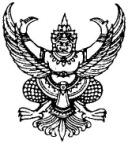 ส่วนราชการ  ................................................		โทร...............................................................................ที่   ..................................................................................	วันที่.............................................................................เรื่อง  	ขอเสนอผลงานเพื่อขอกำหนดตำแหน่งทางวิชาการในตำแหน่ง 	(ศาสตราจารย์/รองศาสตราจารย์/ผู้ช่วยศาสตราจารย์)เรียน  	คณบดีคณะ........................................................................................................	ด้วยข้าพเจ้า ................................................................... ตำแหน่ง ................................................  คณะ................................................................................   ขอเสนอผลงานเพื่อขอกำหนดตำแหน่ง (ศาสตราจารย์/รองศาสตราจารย์/ผู้ช่วยศาสตราจารย์) ในสาขาวิชา.....................................................................พร้อมกันนี้ได้แนบเอกสารและผลงานมาด้วยแล้ว ดังนี้แบบคำขอรับการพิจารณากำหนดตำแหน่งทางวิชาการ  (ก.พ.อ.๐๓)		  จำนวน  ๑   ชุดแบบเสนอแต่งตั้งบุคคลให้ดำรงตำแหน่งทางวิชาการโดยผู้บังคับบัญชา (ก.พ.อ.๐๔)จำนวน  ๑   ชุดเอกสารคำสอน/เอกสารประกอบการสอน......................................		  จำนวน  ๑๒ ชุดผลงานทางวิชาการ 	๓.๑  ผลงานทางวิชาการประเภท..................................................			 เรื่อง......................................................................................			  จำนวน  ๑๒ ชุด	๓.๒  ผลงานทางวิชาการประเภท..........................................................		  เรื่อง..................................................................................................	  จำนวน  ๑๒  ชุดแบบแสดงหลักฐานการมีส่วนร่วมในผลงานทางวิชาการ ผลงานในข้อ(๓.๑,๓.๒,...)จำนวน  ๕   ชุดหนังสือรับรองการเผยแพร่ ผลงานในข้อ (๓.๑,๓.๒,...)			  จำนวน  ๕   ชุดมติรับรองของคณะกรรมการประจำคณะ					  จำนวน  ๕   ชุด	จึงเรียนมาเพื่อโปรดพิจารณาดำเนินการต่อไปด้วย  จักขอบคุณยิ่ง (                  	                             )ตำแหน่ง...............................................